                                           Taneszközök                                                                  1.a osztály                                                            2020-2021. tanév                                            osztályfőnök: Bezzeghné Csikós Tünde                                                                  Füzetek                                                                  Füzetek                                                                  Füzetek                                                                  Füzetekelsős vonalazású füzet, 2 db (íráshoz, 14-32-es számú)mesefüzet, 1 db (vonalas/sima, olvasáshoz)számtan füzet, 2 dbsima füzet, 1 db (id.nyelv, nagy)ének füzet, 1 db (kicsi)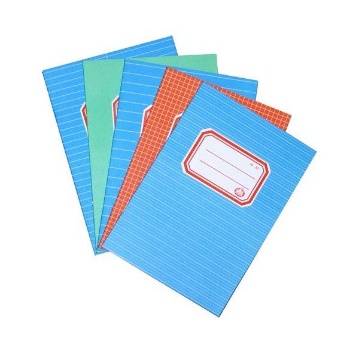 lecke/üzenő füzet, 1 dbA füzeteket csomagolva kérem: a könyveknek elég nylon borító, mind névvel ellátva, a külső fedelén (tantárgy és gyermek neve, osztálya, tanév)!lecke/üzenő füzet, 1 dbA füzeteket csomagolva kérem: a könyveknek elég nylon borító, mind névvel ellátva, a külső fedelén (tantárgy és gyermek neve, osztálya, tanév)! Tolltartó tartalma Tolltartó tartalma Tolltartó tartalma Tolltartó tartalmaHB-s ceruza, 2 db (íráshoz) 2B-s ceruza, 2 db (rajzoláshoz)postairon, 2 db (vastag, kék-piros színű) radír, 1 db 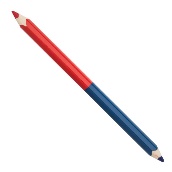 ceruzahegyező, 1 dbceruzahegyező, 1 db Matematikához Matematikához Matematikához Matematikáhozcipősdoboz az eszközöknek, (lapos, hogy beférjen a padba)számolókorong (piros-kék, eredeti dobókockás dobozában)számolópálcika (4 színű, műa., kis zacskóban, begumizva)szám- és jelkártya, összegumizva (0-9, <, =, +, -)logikai készlet (a dobozában hagyva, de külön zacskóban, begumizva)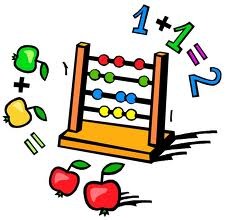 papírcenti számegyenes (piros-kék, pozitív-negatív számokkal)játék hőmérőjáték órakis vonalzó, egyenes (20cm-es)kis tükördobókocka 2dbkalapgumi, 20 szem gyönggyel (10 piros -10 kék)     Vizuális kultúra, életvitel és gyakorlat     Vizuális kultúra, életvitel és gyakorlat     Vizuális kultúra, életvitel és gyakorlat     Vizuális kultúra, életvitel és gyakorlatA/4-es színes lapok, 20 db (nem a Kivágóminták)A/4-es színes kartonlap, 20 dbírólap, 1 csomagcsomagoló papír, 5 ívA/4-es dosszié, 2 dbkrepp papír, 5 db (különböző színű)cipősdoboz az eszközöknek(lapos, hogy beférjen a padba)    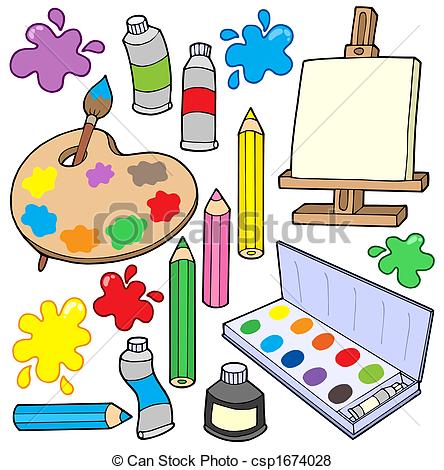 olló, kicsi, 1 db pritt ragasztó, 2 db (kicsi) cellux, 1 db (tépővel együtt)            zsírkrétapasztellkréta (nem kötelező)színes ceruza, 12 színűmargarinos doboz (ecsettál)nedvszívó törlőruhamosogatószivacs, 1 db     Testnevelés     Testnevelés     Testnevelés     Testnevelésfekete rövidnadrág (egyszínű)Fodros póló, 2 db tornacipő, tépőzárasfehér pamut zokni, 2 pár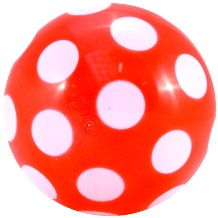 tornazsák, 1 dbgumilabda, 1 dbugrókötél, 1 dbbabzsák, 1db